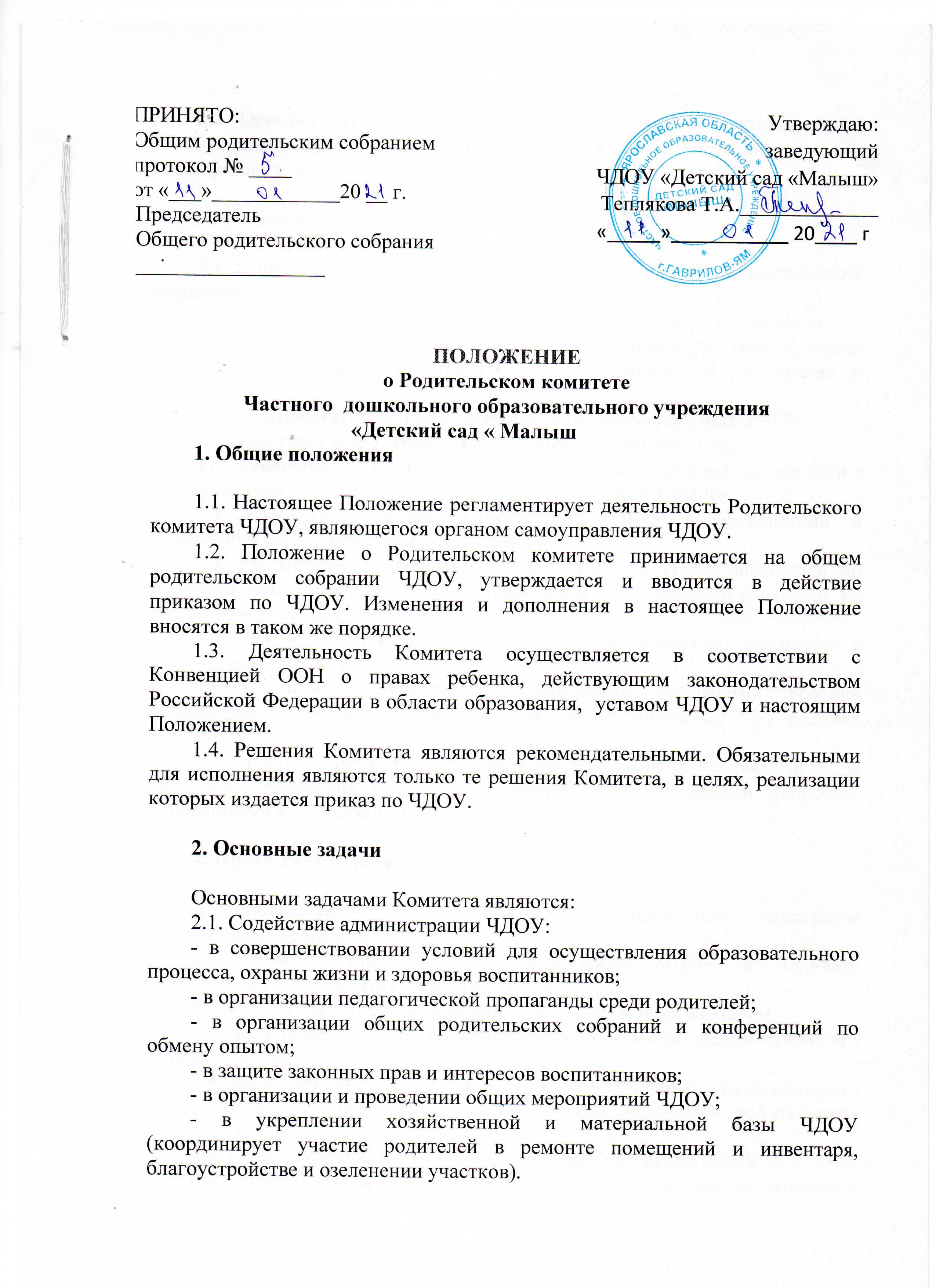 2.2. Организация работы с родителями (законными представителями) воспитанников ДОУ по разъяснению их прав и обязанностей, значения всестороннего воспитания ребенка в семье.3. Функции Родительского комитета3.1. Содействует обеспечению оптимальных условий для организации воспитательно-образовательного процесса.3.2. Координирует деятельность групповых родительских комитетов.3.3. Проводит разъяснительную и консультативную работу среди родителей (законных представителей) воспитанников об их правах и обязанностях.3.4. Оказывает содействие в проведении общих мероприятий ДОУ.3.5. Участвует в подготовке ЧДОУ к новому учебному году.3.6. Совместно с администрацией ЧДОУ контролирует организацию процесса питания воспитанников, медицинского обслуживания.3.7. Оказывает помощь администрации ДОУ в организации и проведении общих родительских собраний.3.8. Рассматривает обращения в свой адрес, а также обращения по вопросам, отнесенным настоящим положением к компетенции Комитета, по поручению руководителя ЧДОУ.3.9. Обсуждает локальные акты ЧДОУ по вопросам, входящим в компетенцию Комитета.3.10. Принимает участие в организации безопасных условий осуществления воспитательно-образовательного процесса, соблюдения санитарно-гигиенических правил и норм.3.11. Взаимодействует с другими органами самоуправления ЧДОУ по вопросам проведения общих мероприятий ЧДОУ и другим вопросам, относящимся к компетенции Комитета.4. Права Родительского комитетаВ соответствии с компетенцией, установленной настоящим Положением, Комитет имеет право:4.1. Вносить предложения администрации ЧДОУ и получать информацию о результатах их рассмотрения.4.2. Обращаться за разъяснениями в учреждения и организации.4.3. Заслушивать и получать информацию от администрации ЧДОУ, его органов самоуправления.4.4. Вызывать на свои заседания родителей (законных представителей) воспитанников по представлениям (решениям) групповых родительских комитетов.4.5. Принимать участие в обсуждении локальных актов ЧДОУ.4.6. Давать разъяснения и принимать меры по рассматриваемым обращениям.4.7. Выносить общественное порицание родителям, уклоняющимся от воспитания детей в семье, нарушающим договор между ЧДОУ и родителями (законными представителями).4.8. Поощрять родителей (законных представителей) воспитанников за активную работу в Комитете, оказание помощи в проведении общих мероприятий ЧДОУ и т.д.4.9. Организовывать постоянные или временные комиссии под руководством членов Комитета для исполнения своих функций.4.10. Разрабатывать и принимать локальные акты (о групповом родительском комитете, о постоянных и временных комиссиях Комитета).4.11. Председатель Комитета может присутствовать (с последующим информированием Комитета) на отдельных заседаниях педагогического совета, других органов самоуправления по вопросам, относящимся к компетенции Комитета.5. Ответственность Родительского комитетаКомитет отвечает за:5.1. Выполнение плана работы.5.2. Выполнение решений, рекомендаций Комитета.5.3. Установление взаимопонимания между руководством ЧДОУ и родителями (законными представителями) воспитанников в вопросах семейного и общественного воспитания.5.4. Качественное принятие решений в соответствии с действующим законодательством.5.5. Члены Комитета, не принимающие участия в его работе, по представлению председателя Комитета могут быть отозваны избирателями.6. Организация работы6.1. В состав Комитета входят представители родителей (законных представителей) воспитанников, по одному от каждой группы (в зависимости от количества групп в ЧДОУ могут входить по два представителя от группы и т.п.). Представители в Комитет избираются ежегодно на групповых родительских собраниях в начале учебного года.6.2. Численный состав Комитета ЧДОУ определяет самостоятельно.6.3. Из своего состава Комитет избирает председателя (в зависимости от численного состава могут избираться заместители председателя, секретарь).6.4. Для координации работы в состав Комитета входит старший воспитатель.6.5. Комитет работает по разработанным и принятым им регламенту работы и плану, которые согласуются с руководителем ЧДОУ.6.6. О своей работе Комитет отчитывается перед общим родительским собранием не реже двух раз в год.6.7. Комитет правомочен выносить решения при наличии на заседании не менее половины своего состава. Решения принимаются простым большинством голосов.6.8. Переписка Комитета по вопросам, относящимся к его компетенции, ведется от имени ДОУ, документы подписывают руководитель ДОУ и председатель Комитета.7. Делопроизводство.7.1. Комитет ведет протоколы своих заседаний и общих родительских собраний ДОУ.7.2. Протоколы хранятся в методическом кабинете ЧДОУ.7.3. Ответственность за делопроизводство в Комитете возлагается на председателя Комитета или секретаря.Срок действия данного Положения не ограничен.